Załącznik nr 1 do uchwały nr 8/2020 z dnia 21 stycznia 2021 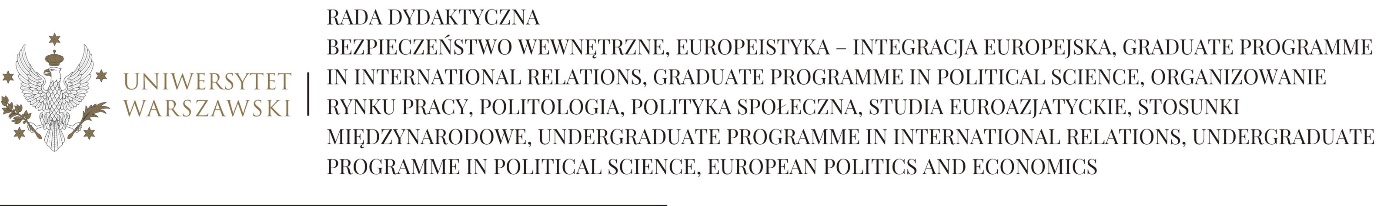 Rady dydaktycznej dla kierunkówBezpieczeństwo wewnętrzne, Europeistyka – integracja europejska, Organizowanie rynku pracy, Politologia, Polityka społeczna, Stosunki międzynarodowe, Studia euroazjatyckie, Wytyczne dotyczące prowadzenia zajęć dydaktycznych w trybie zdalnym w semestrze letnim r. ak. 2020/21Podstawową formą prowadzenia zajęć dydaktycznych w trybie zdalnym jest videokoneferencja odbywana w czasie rzeczywistym, zgodnie z siatką zajęć (zajęcia synchroniczne). Rekomenduje się utworzenie stałego linku do zajęć i udostępnienie go studentom.Nie więcej niż 1/3 godzin dydaktycznych (dla wykładów do 50%) z danego przedmiotu w danej formie może odbywać się w formie asynchronicznej, co oznacza:w przypadku wykładów – nagranie wykładu przez wykładowcę i udostępnienie nagrania przez określony czas (minimum tydzień);w przypadku konwersatoriów, ćwiczeń, warsztatów, seminariów – ćwiczenia/zadania wykonywane na dedykowanej platformie; udostępnienie nagrań wykładowców z omówieniem części programu. Rodzaj aktywności asynchronicznej powinien pozwalać na realizację efektów kształcenia przewidzianych dla danego przedmiotu w danej formie.Zarówno zajęcia realizowane w formie synchronicznej, jak i asynchronicznej odbywają się regularnie, z wyraźnym zaznaczeniem realizacji kolejnych tematów zajęć.Zajęcia odbywające się w kilku grupach powinny być realizowane w ujednolicony sposób,                            co oznacza m.in. ujednolicone narzędzia ich prowadzenia oraz ujednolicone kryteria i metody oceniania.Rekomenduje się utworzenie dla danego przedmiotu wspólnej przestrzeni zdalnej do umieszczania materiałów i prac studenckich oraz do ewentualnego wykorzystania przy realizacji części zajęć                     w formie asynchronicznej. Do każdej z zadanych przez prowadzącego i wykonanych przez studenta prac należy przekazać studentowi informację zwrotną w formie ustnej bądź pisemnej (ocenę                                                                                 z uzasadnieniem/komentarz/uwagi).Na początku cyklu zajęć z danego przedmiotu realizowanego w formie videokonferencji należy ustalić wspólnie z grupą zasady włączania kamery w trakcie zajęć, mając na uwadze wszystkie związane z tym konsekwencje,  zarówno po stronie studentów, jak i prowadzącego zajęcia. Przed rozpoczęciem realizacji zajęć w danym cyklu prowadzący ma obowiązek zaktualizowania sylabusa do przedmiotu i umieszczenia w nim wszystkich istotnych informacji, m.in. zawiązanych             z formą realizacji  przedmiotu, używanymi narzędziami, zasadami weryfikowania obecności, zasadami zaliczania przedmiotu adekwatnymi do formy zajęć. Rekomenduje się wskazanie literatury obowiązkowej dostępnej w formie elektronicznej.Prowadzący zajęcia ma obowiązek ustalenia terminu i odbywania cotygodniowych dyżurów –                          w przypadku realizacji zdalnej pracownik ma obowiązek udostępnienia linku do spotkania. Studenci i prowadzący zajęcia dydaktyczne logując się do narzędzi umożliwiających zdalne prowadzenie zajęć dydaktycznych mają obowiązek korzystania z adresów mailowych w domenie UW, odpowiednio: @student.uw.edu.pl i @uw.edu.pl.Wprowadza się ujednolicone narzędzia do prowadzenia zajęć zdalnych:- dla zajęć prowadzonych synchronicznie w formie videokonferencji – Google Meet oraz Zoom;- dla części zajęć prowadzonych asynchronicznie – Google Classroom (pomocniczo również dysk Google i formularze Google) i Kampus.W wyjątkowych przypadkach za zgodą Kierownika studiów i danej grupy studenckiej możliwe jest wykorzystanie innego narzędzia ze zbioru narzędzi rekomendowanych przez UW. Zajęcia w trybie zdalnym mogą być prowadzone z sal w budynkach WNPiSM na zasadach określonych przez Dziekana Wydziału. 